STAY SAFEمنع انشار فيروس كورونا((COVID 19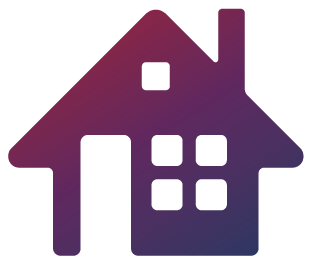 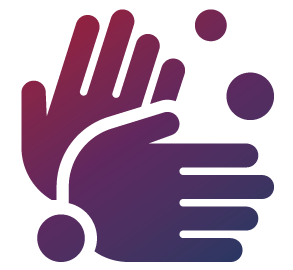 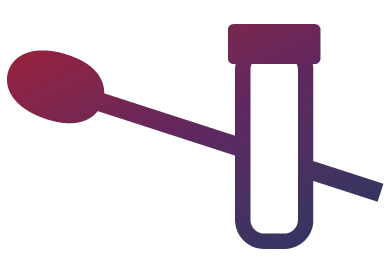 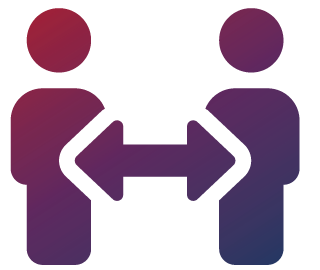 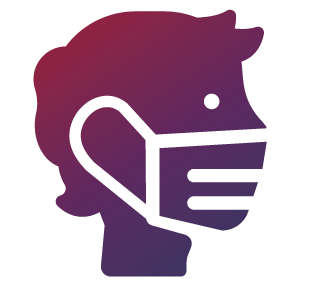 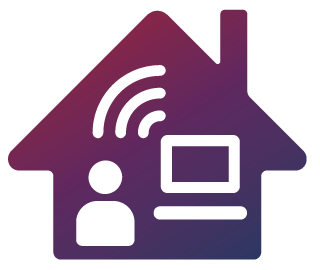 انتبه للاعراض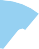 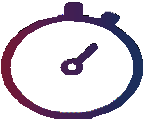 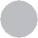 قشعريره البرد                 ﺿﻴﻖ اﻟﺘﻨﻔﺲ                 اﻟﺴﻌﺎل                     اﻟﺤمي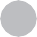 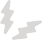 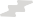 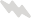 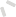 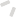 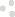 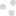 أﻟﻢ اﻟﻌﻀﻼت                     اﻟﺼﺪاعالم في الحلق               ﻓﻘﺪان ﺣﺎﺳﺔ اﻟﺘﺬوق او الشمUNAMID/UNDP/SPF              Enhancing the capabilities of Nationality Authority to combat COVID-19 in 5 states of Darfur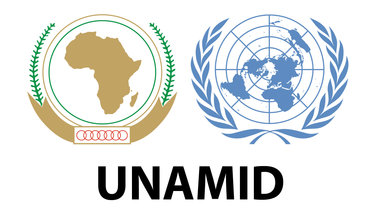 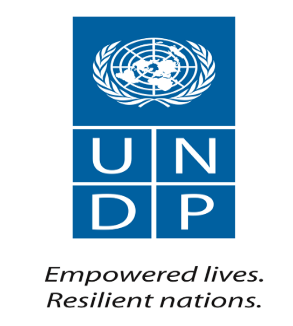 